Grade PK • Module 4 • Topics D–GFamily Math Newsletter 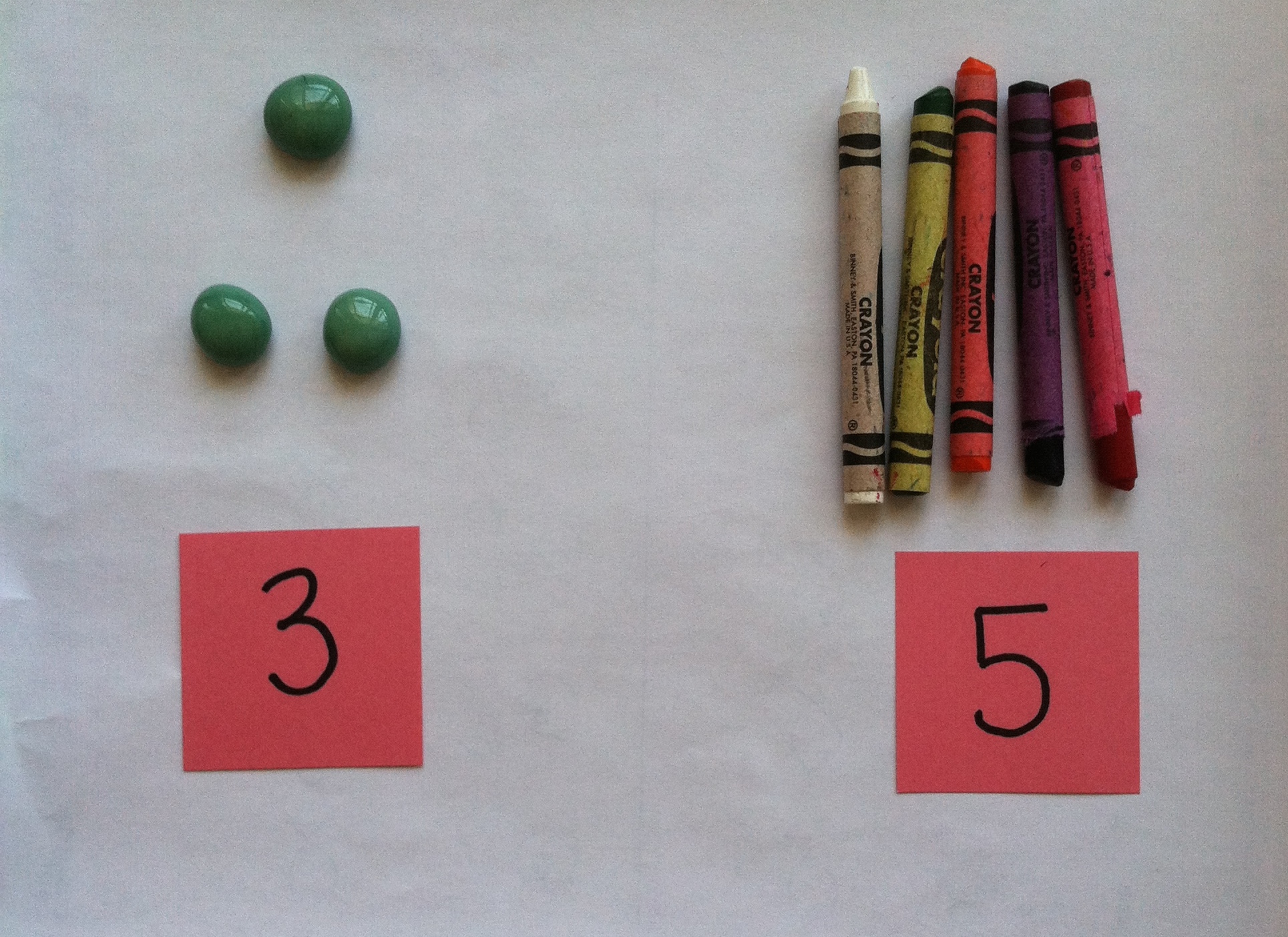 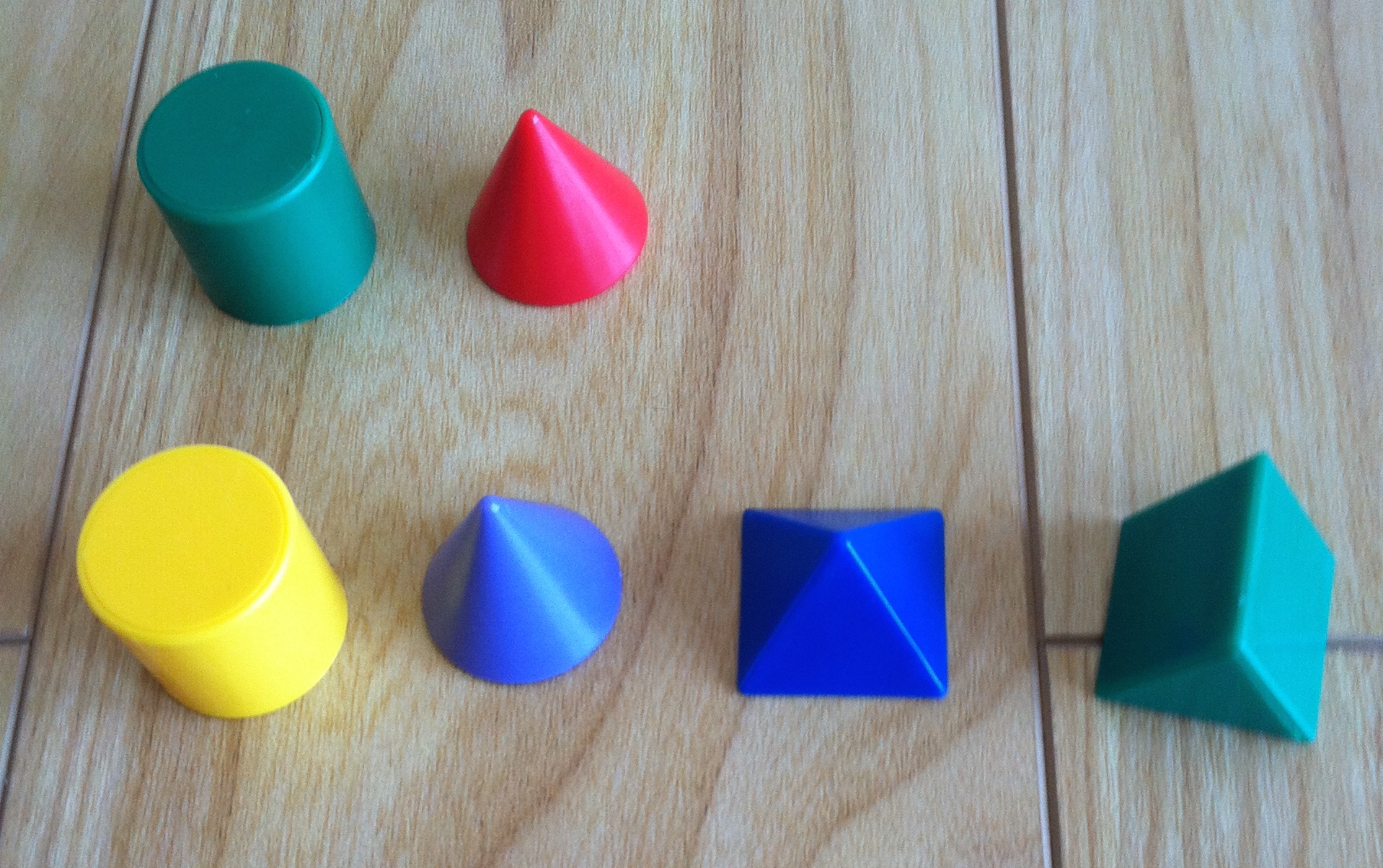 Spotlight on Math VocabularyChildren use key mathematical vocabulary throughout their elementary years.  The language of comparison (greater than and less than) is vocabulary Pre-K students use to compare numbers.Spotlight on Math VocabularyChildren use key mathematical vocabulary throughout their elementary years.  The language of comparison (greater than and less than) is vocabulary Pre-K students use to compare numbers.Sample Activity(From Module 4 Lesson 20)Clay Numeral 2Teacher:  Take your clay and roll it into a long, skinny, snake.Students:  (Manipulate clay.)Teacher:  Put your snake on the 2, starting at the star.Students:  (Use their clay to first make the curved part of the 2 and then the straight part.)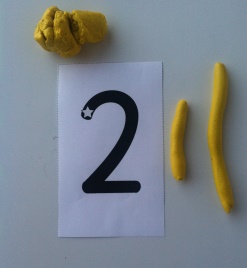 Teacher:  If you finish early, use your finger to trace the 2, starting at the star.This activity anticipates writing numerals in Module 5 and is intended to familiarize students with correct numeral formation.  In addition, students use their fine motor skills to manipulate the clay.  A Focus on Models of Comparison In the first half of this module, children compared length, weight, and capacity.  Now, they transition into comparing numbers by matching two groups of objects and considering if there are enough, not enough, or more than enough.  For example, the model below shows the following statement to be true, “There are not enough crayons for each paper.”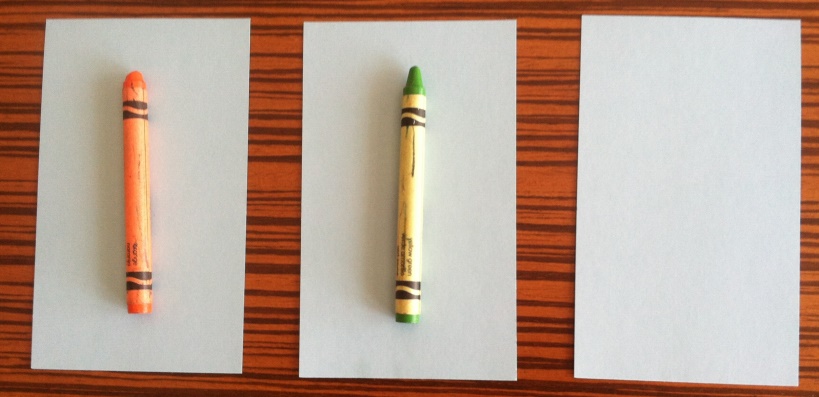 The next step in comparing numbers is to match the objects in each group to find out if there are “more crayons than papers,” “fewer crayons than papers,” or “the same number of crayons as papers.”  At this point, the students are counting and saying the number of each group but making their comparison statements as they match the two groups of objects.In the culminating lessons of this module, students attach a number card to each group of objects to make greater than or less than statements.  For example, “3 is greater than 2” or “2 is less than 3.”  Finally, students are shown a pair of number cards (up to 5) and are asked to make greater than or less than statements without objects.  Then, they verify their statements by making linking cube towers/trains. Working to compare by using the abstract (number cards) and the concrete (linking cube towers) develops students’ number sense as they relate numbers to each other.  This point is emphasized, so when students work on comparison, they can answer questions such as, “How many more apples does Maria have than Armen?”  A solid foundation is being carefully laid right now!  Together, everyone can!